Анкетаучастника конкурса«В объективе открытий», 55+Информация о фотографияхКонтакты:  8 (8332) 41-22-34, 8 (8332) 33-02-07 e-mail: zoovyatka@mail.ruИнформация о Фотоконкурсе будет размещаться на официальном сайте МБУ «Кировский городской зоологический музей» http://zoovyatka.my1.ru и в официальной группе ВКонтакте https://vk.com/zoovyatka43.координатор: Кошмарюк Людмила Леонидовна, директор МБУ «Кировский городской зоологический музей».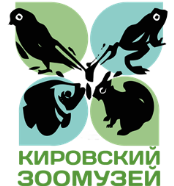 ФамилияИмяОтчествоВозрастТелефонe-mail№Название фотографии Дата съёмкиНоминация12345